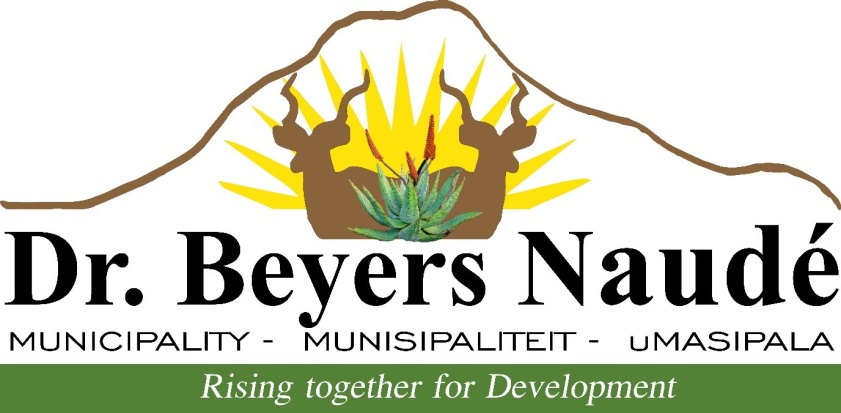 INVITATION TO QUOTE: BEY SCM 166CONSULTING ENGINEERING SERVICES FOR EMERGENCY DROUGHT RELIEF:  
ASSESSMENT AND RECOMMISSIONING OF BOREHOLES FOR VONDELING, FULLARTON AND MILLERDR BEYERS NAUDE LOCAL MUNICIPALITYP. O. BOX 71GRAAFF-REINET							TEL:  	049 807 57006280									FAX:  	049 892 2047Quotations must be placed in the municipal tender box, Robert Sobukwe Building, in sealed envelopes clearly marked "BEY-SCM-166", not later than 12h00 on Thursday, 26th of April 2018 and will be opened in public immediately thereafter. Note:Faxed, e-mailed or late quotations will not be accepted.Price to include VAT (if registered for vat) and disbursement costs involved with the project.The tender will be evaluated on 80/20 system.All suppliers must be registered on the CENTRAL SUPPLIER DATABASE. Log onto www.csd.gov.za for registration.Most recent CSD registration reports must be submitted.Attached declaration of interest form needs to be completed.SARS Verification pins to be supplied.No deposit or payment upon deliveryGeneral conditions (National Treasury) will applyBidders should deem themselves unsuccessful if not contacted within two weeks after closingA current certified Municipal (rates & services) clearance certificate to be submitted.A current certified BBBEE status level certificate or Sworn affidavit must be submitted in order to claim preference points.Council is not bound to accept the lowest or any tender and reserves the right to accept any tender or part thereof.For further details contact, Mr. B.Arends at 049 807 5781DR. E.M. RANKWANAMUNICIPAL MANAGERCONTACT DETAILSThis information shall be used for any correspondence or contact with the service provider.All  correspondence will be via e-mail or fax.Pricing Schedule (C2.2)C 2.2.1 	Condition assessment of Vondeling, Fullarton and Miller and recommissioning of boreholesC 2.2.2 	  C 2.2.3C 2.2.4 	Summary of Pricing ScheduleI, the undersigned, do hereby declare that the above is a properly priced Activity Schedule forming part of this Contract Document upon which my / our tender for:ITQ No:  ………………………………….Signed on behalf of Service Provider:   	………………………………….MBD 4DECLARATION OF INTEREST1.	No bid will be accepted from persons in the service of the state.Any person, having a kinship with persons in the service of the state, including a blood relationship, may make an offer or offers in terms of this invitation to bid.  In view of possible allegations of favouritism, should the resulting bid, or part thereof, be awarded to persons connected with or related to persons in service of the state, it is required that the bidder or their authorised representative declare their position in relation to the evaluating/adjudicating authority and/or take an oath declaring his/her interest. 3	In order to give effect to the above, the following questionnaire must be completed and submitted with the bid.3.1	Full Name:   …………………………………………………………………………3.2	Identity Number:     …………………………………………………………………3.3	Company Registration Number:   …………………………………………………3.4	Tax Reference Number:    …………………………………………………………3.5	VAT Registration Number:   ………………………………………………………3.6	Are you presently in the service of the state                                                       YES / NO   3.6.1	If so, furnish particulars.            ………………………………………………………………             ………………………………………………………………3.7	Have you been in the service of the state for the past                                         YES / NO          twelve months?If so, furnish particulars.………………………………………………………………………………………………………………………………3.8	Do you, have any relationship (family, friend, other) with persons in the service of the state and who may be involved with the evaluation and or adjudication of this bid?3.8.1	If so, furnish particulars.	………………………………………………………………	………………………………………………………………3.9	Are you, aware of any relationship (family, friend, other) between a bidder and any persons in the service of the state who may be involved with the evaluation and or adjudication of this bid?3.9.1	If so, furnish particulars…………………………………………………………….…………………………………………………………….3.10	Are any of the company’s directors, managers, principal                                  YES / NO 	shareholders or stakeholders in service of the state?                      3.10.1	If so, furnish particulars.	………………………………………………………………	………………………………………………………………Are any spouse, child or parent of the company’s directors,                                   YES / NOmanagers, principal shareholders or stakeholders in serviceof the state?3.11.1	If so, furnish particulars.	………………………………………………………………	………………………………………………………………CERTIFICATIONI, THE UNDERSIGNED (NAME)     ………………………………………………………………………CERTIFY THAT THE INFORMATION FURNISHED ON THIS DECLARATION FORM IS CORRECT. I ACCEPT THAT THE STATE MAY ACT AGAINST ME SHOULD THIS DECLARATION PROVE TO BE FALSE.  …………………………………..	……………………………………..	Signature	Date………………………………….	…………………………………………………………………………….	Position 	Name of BidderSUMMARY OF PRICE FOR ITQNAME OF SUPPLIER:                       …………………………………………………………….CSD SUPPLIER DATABASE NO:       …………………………………………………………….SUMMARY OF PRICE FOR ITQNAME OF SUPPLIER:                       …………………………………………………………….CSD SUPPLIER DATABASE NO:       …………………………………………………………….SUMMARY OF PRICE FOR ITQNAME OF SUPPLIER:                       …………………………………………………………….CSD SUPPLIER DATABASE NO:       …………………………………………………………….TOTAL PRICE (INCLUDING VAT) RRPREFERENCES CLAIMED FOR:PREFERENCES CLAIMED FOR:PREFERENCES CLAIMED FOR:B-BBEE Status Level of Contributor:B-BBEE Status Level of Contributor:Preference Points Claimed:Preference Points Claimed:ITQ CLOSES AT 12:00 ON THURSDAY 26TH OF APRIL 2018 NO LATER THAN 12 PM AT ROBERT SOBUKWE BUILDING GRAAFF REINETITQ CLOSES AT 12:00 ON THURSDAY 26TH OF APRIL 2018 NO LATER THAN 12 PM AT ROBERT SOBUKWE BUILDING GRAAFF REINETITQ CLOSES AT 12:00 ON THURSDAY 26TH OF APRIL 2018 NO LATER THAN 12 PM AT ROBERT SOBUKWE BUILDING GRAAFF REINETName of Bidding Company: ....................................................................Name of Bidding Company: ....................................................................PostalAddress:............................................................................................................................................................................................................................................................................................................................................  Postal Code: ....................StreetAddress:............................................................................................................................................................................................................................................................................................................................................  Postal Code: ....................E-mailAddress:..............................................................................................TelephoneNumber:..............................................................................................CellularNumber:..............................................................................................FacsimileNumber:..............................................................................................Item NoDescriptionQuantityPrice1.Vondeling (35 km North West of Willowmore)1.1Assessment and Evaluation of an existing Borehole adjacent to Sand river.Sum1.2Report and recommendation for re-commissioning/rehabilitation.Sum1.3Management fee and supervision for the recommissioning/rehabilitation of the BoreholeSumSUB TOTAL – FORWARD TO SUMMARYSUB TOTAL – FORWARD TO SUMMARYSUB TOTAL – FORWARD TO SUMMARYRItem NoDescriptionQuantityPrice   2.Fullarton (30km east of Willowmore)2.1Assessment and Evaluation of water supply at FullartonSumR2.2Report and recommendation for water supply at Fullarton.SumRSUB TOTAL – FORWARD TO SUMMARYSUB TOTAL – FORWARD TO SUMMARYSUB TOTAL – FORWARD TO SUMMARYRItem NoDescriptionQuantityPrice   3.Miller (45km east of Willowmore)3.1Assessment and Evaluation of an existing borehole at MillerSumR3.2Report and recommendation for re-commissioning/rehabilitation.SumR3.3Management fee and supervision for the recommissioning/rehabilitation of the BoreholeSumRSUB TOTAL – FORWARD TO SUMMARYSUB TOTAL – FORWARD TO SUMMARYSUB TOTAL – FORWARD TO SUMMARYRItem NoDescriptionPrice4.1As per Item 1VondelingR4.2As per Item 2FullartonR4.3As per Item 3MillerRSub TotalRPlus 15% VATRTotal Price (VAT Incl.) R